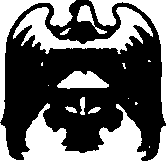 КАБАРДИНО-БАЛКАРСКАЯ РЕСПУБЛИКАПРОХЛАДНЕНСКИЙ МУНИЦИПАЛЬНЫЙ РАЙОНМУНИЦИПАЛЬНОЕ  ОБЩЕОБРАЗОВАТЕЛЬНОЕ УЧРЕЖДЕНИЕ«СРЕДНЯЯ ОБЩЕОБРАЗОВАТЕЛЬНАЯ ШКОЛА с.ЯНТАРНОГО»361020, Кабардино-Балкарская Республика,          Р/сч 40204810100000000225 Прохладненский район,                                              ГРКЦ  НБ КБ респ. банка                                                                                                                                    с.Янтарное,  ул. Верхняя 1б                                        России   г.Нальчика  Тел. (86631)  9-03-84,  9-02-37                             	         ИНН  0716001076 БИК 048327001,E-mail: school-yantar@yandex.ru                                           Fax. 9-03-84   	          ~~~~~~~~~~~~~~~~~~~~~~~~~~~~~~~~~~~~~~~~~~~~~~~~~~~~~~~~~~~~~~~~ПРИКАЗ №105/406 сентября .                                                                                                  с. ЯнтарноеОб утверждении плана-графика повышения квалификации В связи с поэтапным введением федеральных государственных стандартов нового поколения, с целью организации эффективной работы по реализации данного направления в школе                                                                                                               ПРИКАЗЫВАЮ: 1.Утвердить план- график поэтапного повышения квалификации учителей начальных классов ( Приложение №1). 2.Заместителю директора по УВР  Лебедевой Л.В. обеспечить необходимую помощь в получении квалификации учителями. 3. Контроль за исполнением данного приказа возложить на заместителя директора по УВР Лебедеву Л.В.                    Директор МОУ                 «СОШ с.Янтарного»                                                      Н.С. Шерстюк